Glimpses of departmental activitiesDepartmental Seminar- 06.11.2017“Unemployment Problem of Assam: Causes and Solution”Debate Competition- 30.03.2019“Economic Development and Progress of Country during the reign of BJP Govt. in last 5 years” Awareness Camp (Extension activity)- 07.12.2019“Population Control through Mass Education”Group Discussion- 17.03.2021“Methodology of Econometrics” Departmental Seminar- 17.04.2021“Inflation and Economic Development”National Webinar- 12.07.2021“Entrepreneurship in Covid disrupted Economy: Challenges and Opportunities” Freshman Social, Study tour, Socio- Economic Survey, Alumni Meet, Farewell Ceremony.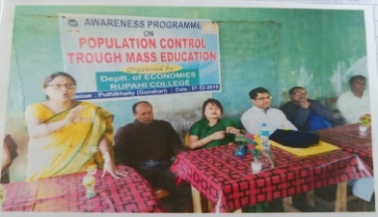 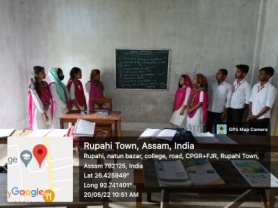 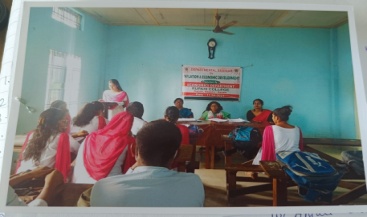 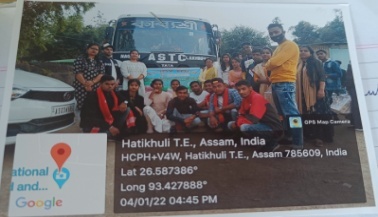 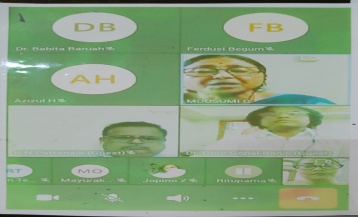 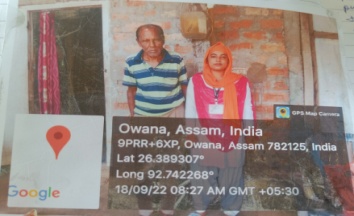 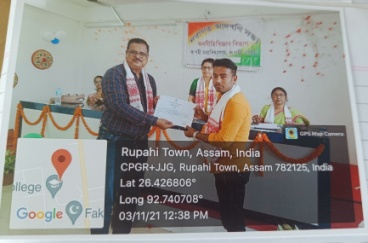 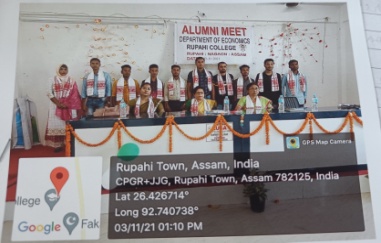 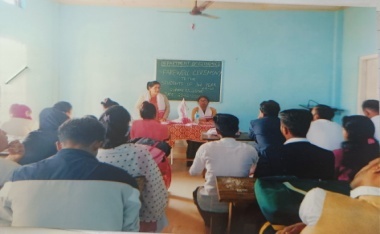 